Isle of Ely Pupil Premium Action Plan 2016/2017 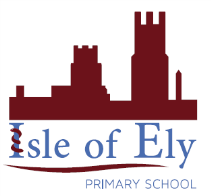 ObjectiveActionsResponsibilityTimescaleResourcesMonitoringSuccess CriteriaOutcomeEnsure children in receipt of pp funding make better than expected progress.Use Half termly Pupil progress, war room data, one-page profiles and Classroom Monitor to track progress.Additional teaching groups.KM July 16Time for data analysis and meetingsPP funding for additional taught group.Pupil progress, war room data, one-page profilesChildren make evident progress on data.Develop understanding of Early Years Pupil Premium.Discuss with ALT schools with nurseries how they use EYPP.KMMar 16Time to meet Collate info on EYPP Nursery are ready if we take funded twos to ensure appropriate provision. Identify barriers to learning for PP children to ensure our provision is inclusive of all. Check if PP children can access Starz at home. Check attendance.Engage parents in learning.KMMar 16Attendance figures – SIMsStarzParent meetings Check children have equal opportunities to access provision. Children make evident progress on data.Monitor impact of Place2be on PP children. Case studiesMeetings with Place2be.Data from Place2beBS/KMTermlyPP funding for Place2bePlace2be dataChildren make evident progress on data.Develop good practice and strategies for measuring impact and evidencing use of PP funding. Attend ESP PP groupUse Education ToolkitsVisit with MarkKMOngoingTime to attend meetings and follow up actions.Minutes of meetings. Self-evaluation using toolkitsSchool identify improved strategies for ensuring Gap for PP children is narrowed.